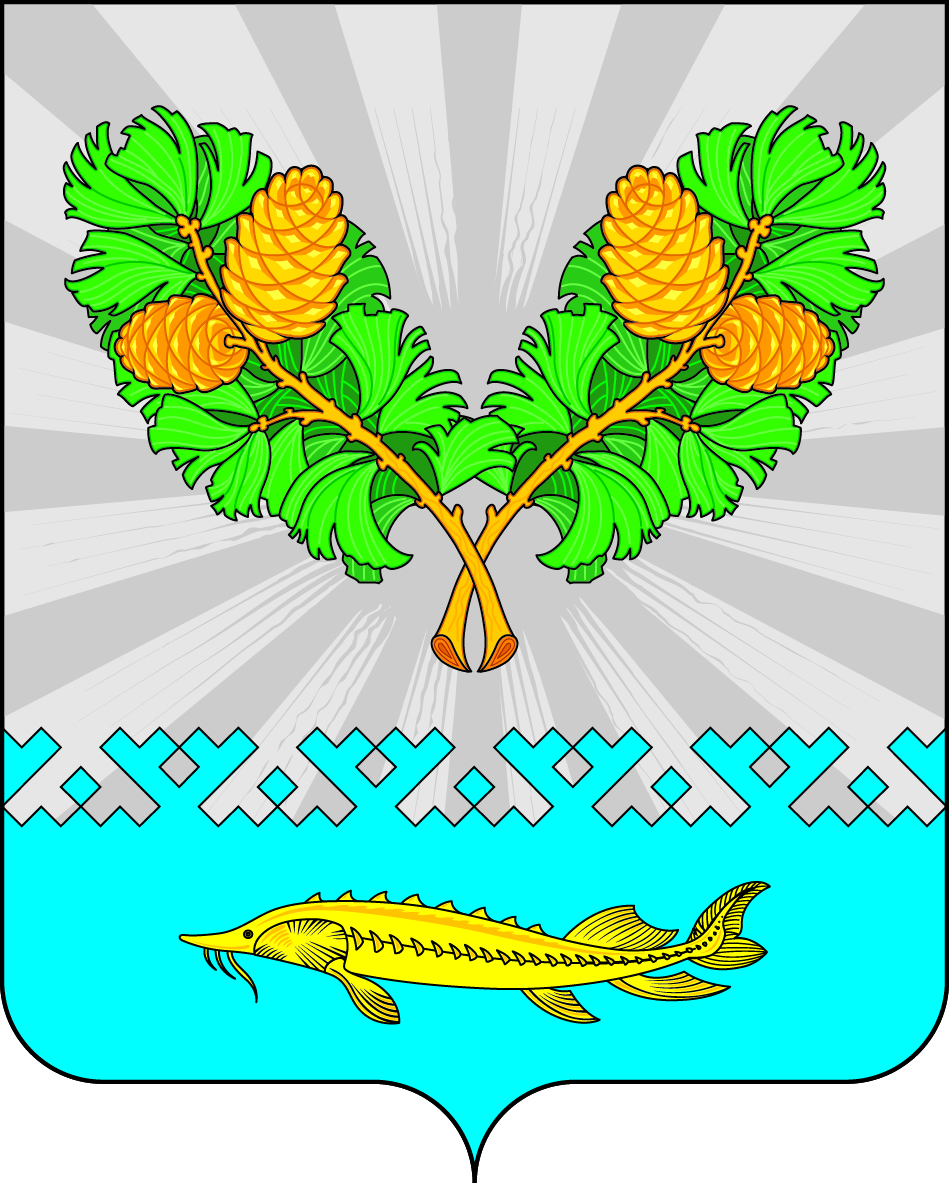 Об отмене постановлений администрации сельского поселения Карымкары                    На основании экспертного заключения Управления государственной регистрации нормативных правовых актов от 02.08.2018 года № 01.03-М-466 и с целью приведения в соответствие с действующим законодательством РФ:Отменить  постановления администрации сельского поселения Карымкары:- от 01.12.2015 года № 170-п «Об утверждении Административного регламента     исполнения муниципальной функции "Осуществление муниципального контроля    в области торговой деятельности";            - от 04.10.2016 № 201-п "О внесении изменений в постановление администрации                  сельского поселения Карымкары от 01.12.2015 г. № 170-п «Об утверждении                Административного регламента исполнения муниципальной функции              «Осуществление муниципального контроля в области торговой деятельности»;            - от 19.12.2016 № 266-п  "О внесении изменений в постановление администрации                  сельского поселения Карымкары от 01.12.2015 г. № 170-п «Об утверждении                Административного регламента исполнения муниципальной функции              «Осуществление муниципального контроля в области торговой деятельности»;            - от 31.01.2017 № 13-п  "О внесении изменений в постановление администрации                  сельского поселения Карымкары от 01.12.2015 г. № 170-п «Об утверждении                Административного регламента исполнения муниципальной функции              «Осуществление муниципального контроля в области торговой деятельности»;            - от 10.07.2017 № 109-п  "О внесении изменений в постановление администрации                  сельского поселения Карымкары от 01.12.2015 г. № 170-п «Об утверждении                Административного регламента исполнения муниципальной функции              «Осуществление муниципального контроля в области торговой деятельности»;           - от 13.09.2017 № 131-п "О внесении изменений в постановление администрации                  сельского поселения Карымкары от 01.12.2015 г. № 170-п «Об утверждении                Административного регламента исполнения муниципальной функции              «Осуществление муниципального контроля в области торговой деятельности».Обнародовать постановление путем размещения на официальном сайте сельского поселения Карымкары в сети "Интернет".Постановление вступает в силу после обнародования.Глава сельского поселения Карымкары                                              Ф.Н. СемёновСогласовано:Заместитель главы администрации сельского поселения Карымкары                                                        Л.А. БаклыковаСпециалист по общим и юридическим вопросамадминистрации сельского поселения Карымкары                             Н.А. ФарносоваПодготовил:Фарносова Н.А.тел. 23118АДМИНИСТРАЦИЯСЕЛЬСКОГО ПОСЕЛЕНИЯ КАРЫМКАРЫОктябрьского районаХанты-Мансийского автономного округа - ЮгрыПОСТАНОВЛЕНИЕАДМИНИСТРАЦИЯСЕЛЬСКОГО ПОСЕЛЕНИЯ КАРЫМКАРЫОктябрьского районаХанты-Мансийского автономного округа - ЮгрыПОСТАНОВЛЕНИЕАДМИНИСТРАЦИЯСЕЛЬСКОГО ПОСЕЛЕНИЯ КАРЫМКАРЫОктябрьского районаХанты-Мансийского автономного округа - ЮгрыПОСТАНОВЛЕНИЕАДМИНИСТРАЦИЯСЕЛЬСКОГО ПОСЕЛЕНИЯ КАРЫМКАРЫОктябрьского районаХанты-Мансийского автономного округа - ЮгрыПОСТАНОВЛЕНИЕАДМИНИСТРАЦИЯСЕЛЬСКОГО ПОСЕЛЕНИЯ КАРЫМКАРЫОктябрьского районаХанты-Мансийского автономного округа - ЮгрыПОСТАНОВЛЕНИЕАДМИНИСТРАЦИЯСЕЛЬСКОГО ПОСЕЛЕНИЯ КАРЫМКАРЫОктябрьского районаХанты-Мансийского автономного округа - ЮгрыПОСТАНОВЛЕНИЕАДМИНИСТРАЦИЯСЕЛЬСКОГО ПОСЕЛЕНИЯ КАРЫМКАРЫОктябрьского районаХанты-Мансийского автономного округа - ЮгрыПОСТАНОВЛЕНИЕАДМИНИСТРАЦИЯСЕЛЬСКОГО ПОСЕЛЕНИЯ КАРЫМКАРЫОктябрьского районаХанты-Мансийского автономного округа - ЮгрыПОСТАНОВЛЕНИЕАДМИНИСТРАЦИЯСЕЛЬСКОГО ПОСЕЛЕНИЯ КАРЫМКАРЫОктябрьского районаХанты-Мансийского автономного округа - ЮгрыПОСТАНОВЛЕНИЕАДМИНИСТРАЦИЯСЕЛЬСКОГО ПОСЕЛЕНИЯ КАРЫМКАРЫОктябрьского районаХанты-Мансийского автономного округа - ЮгрыПОСТАНОВЛЕНИЕ«13»ноября2018 г.№189-пп. Карымкарып. Карымкарып. Карымкарып. Карымкарып. Карымкарып. Карымкарып. Карымкарып. Карымкарып. Карымкарып. Карымкары